DIRECCIÓN ACADÉMICA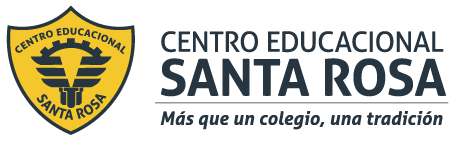 DEPARTAMENTO DE CONTABILIDADRespeto – Responsabilidad – Resiliencia – Tolerancia Evaluación N°4Nombre: _______________________________________Curso  4°  Fecha: 28/09/2020Puntaje Esperado: 64 ptos.		Puntaje Obtenido: _________APRENDIZAJE ESPERADO: Realizar llenado, tramitación y registro de documentación contable, nacional internacional, de materias tributarias de una empresa, de acuerdo a la legislación vigente y a las normas internacionales de contabilidad, utilizando los formularios apropiados.Registrar hechos económicos u operaciones de comercio nacional e internacional, ordenados cronológicamente en libros y sistemas contables, elaborando asientos de ajustes  y saldos contables correspondientes a una empresaINSTRUCCIONESEsta evaluación está basada en las guías integradas N°7, N°8 y N°9, básate en ellas para responder.Esta evaluación descárgala en el celular o computador (solo para ello requieres internet) y desarróllala, no olvides poner el nombre y el curso (una vez descargada no requieres estar conectada/o a internet, no te olvides guardar tus respuestas una vez respondida, revísala y envíala al correo.En el asunto (mail) por favor poner el nombre y curso.jocelyn.montero@cesantarosa.clACTIVIDADRealizar la declaración de impuestos mensuales en Formulario 29 de la empresa “Beta Ltda.” Para ello, debes confeccionar los libros auxiliares de compra, venta y remuneraciones. Información Adicional:Remanente IVA crédito fiscal $350.000Tasa PPM 1,5%Libro de Remuneraciones  (11 ptos)Los trabajadores se encuentran afiliados a AFP Habitat con una tasa cotización de 11.27% y el sistema de salud Fonasa. Todos los trabajadores cuentan con contrato indefinido.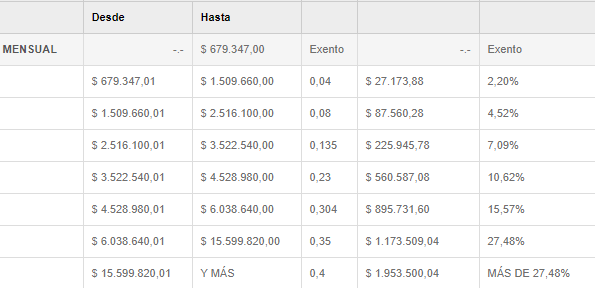 Libros Auxiliares (24 ptos)Formulario 29 Anverso (14 ptos)Formulario 29 Reverso (15 ptos)DÉBITOS Y VENTASDÉBITOS Y VENTASDÉBITOS Y VENTASDÉBITOS Y VENTASDÉBITOS Y VENTASDÉBITOS Y VENTASDÉBITOS Y VENTASDÉBITOS Y VENTASDÉBITOS Y VENTASDÉBITOS Y VENTASDÉBITOS Y VENTASDÉBITOS Y VENTASDÉBITOS Y VENTASIMPUESTO AL VALOR AGREGADO DL 825/74IMPUESTO AL VALOR AGREGADO DL 825/74IMPUESTO AL VALOR AGREGADO DL 825/74IMPUESTO AL VALOR AGREGADO DL 825/74IMPUESTO AL VALOR AGREGADO DL 825/74Cantidad de documentos Cantidad de documentos Cantidad de documentos DébitosL7Facturas emitidas por ventas y servicios del giroFacturas emitidas por ventas y servicios del giroFacturas emitidas por ventas y servicios del giroFacturas emitidas por ventas y servicios del giroFacturas emitidas por ventas y servicios del giro503503502502L10BoletasBoletasBoletasBoletasBoletas110110111111L12Notas de débito emitidas asociadas al giroNotas de débito emitidas asociadas al giroNotas de débito emitidas asociadas al giroNotas de débito emitidas asociadas al giroNotas de débito emitidas asociadas al giro512512513513L13Notas de crédito emitidas asociadas al giroNotas de crédito emitidas asociadas al giroNotas de crédito emitidas asociadas al giroNotas de crédito emitidas asociadas al giroNotas de crédito emitidas asociadas al giro509509510510L22TOTAL DÉBITOSTOTAL DÉBITOSTOTAL DÉBITOSTOTAL DÉBITOSTOTAL DÉBITOSTOTAL DÉBITOSTOTAL DÉBITOSTOTAL DÉBITOSTOTAL DÉBITOSTOTAL DÉBITOS538538CRÉDITOS Y COMPRASCRÉDITOS Y COMPRASCRÉDITOS Y COMPRASCRÉDITOS Y COMPRASCRÉDITOS Y COMPRASCRÉDITOS Y COMPRASCRÉDITOS Y COMPRASCRÉDITOS Y COMPRASCRÉDITOS Y COMPRASCRÉDITOS Y COMPRASCRÉDITOS Y COMPRASCRÉDITOS Y COMPRASCRÉDITOS Y COMPRASIMPUESTO AL VALOR AGREGADO DL 825/74IMPUESTO AL VALOR AGREGADO DL 825/74IMPUESTO AL VALOR AGREGADO DL 825/74IMPUESTO AL VALOR AGREGADO DL 825/74Cantidad de documentosCantidad de documentosCantidad de documentosCréditosL27Facturas recibidas del giroFacturas recibidas del giroFacturas recibidas del giroFacturas recibidas del giro519519519520520L31Notas de crédito recibidasNotas de crédito recibidasNotas de crédito recibidasNotas de crédito recibidas527527527528528L32Notas de débito recibidasNotas de débito recibidasNotas de débito recibidasNotas de débito recibidas531531531532532L35Remanente crédito fiscal mes anteriorRemanente crédito fiscal mes anteriorRemanente crédito fiscal mes anteriorRemanente crédito fiscal mes anteriorRemanente crédito fiscal mes anteriorRemanente crédito fiscal mes anteriorRemanente crédito fiscal mes anteriorRemanente crédito fiscal mes anteriorRemanente crédito fiscal mes anteriorRemanente crédito fiscal mes anterior504504L47TOTAL CRÉDITOSTOTAL CRÉDITOSTOTAL CRÉDITOSTOTAL CRÉDITOSTOTAL CRÉDITOSTOTAL CRÉDITOSTOTAL CRÉDITOSTOTAL CRÉDITOSTOTAL CRÉDITOSTOTAL CRÉDITOS537537Impuesto determinadoL48IVA determinadoIVA determinadoIVA determinadoIVA determinadoIVA determinadoIVA determinadoIVA determinadoIVA determinadoIVA determinadoIVA determinado8989L52Impuesto único 2da Categoría a pagarImpuesto único 2da Categoría a pagarImpuesto único 2da Categoría a pagarImpuesto único 2da Categoría a pagarImpuesto único 2da Categoría a pagarImpuesto único 2da Categoría a pagarImpuesto único 2da Categoría a pagarImpuesto único 2da Categoría a pagarImpuesto único 2da Categoría a pagarImpuesto único 2da Categoría a pagar4848Base ImponibleBase ImponibleBase ImponibleTasaTasaPPM Neto DeterminadoL591ra  Categoría Art. 841ra  Categoría Art. 845631151156262L66SUB TOTAL IMPUESTO DETERMINADO ANVERSOSUB TOTAL IMPUESTO DETERMINADO ANVERSOSUB TOTAL IMPUESTO DETERMINADO ANVERSOSUB TOTAL IMPUESTO DETERMINADO ANVERSOSUB TOTAL IMPUESTO DETERMINADO ANVERSOSUB TOTAL IMPUESTO DETERMINADO ANVERSOSUB TOTAL IMPUESTO DETERMINADO ANVERSOSUB TOTAL IMPUESTO DETERMINADO ANVERSOSUB TOTAL IMPUESTO DETERMINADO ANVERSOSUB TOTAL IMPUESTO DETERMINADO ANVERSO595595L122Total a pagar en el plazo legalTotal a pagar en el plazo legalTotal a pagar en el plazo legalTotal a pagar en el plazo legalTotal a pagar en el plazo legalTotal a pagar en el plazo legal9191Impuesto Adicional DébitosImpuesto Adicional DébitosImpuesto Adicional DébitosImpuesto Adicional DébitosImpuesto Adicional DébitosImpuesto Adicional DébitosL78Pisco, Licores, Whisky y Aguardiente (tasa 31,5%)Pisco, Licores, Whisky y Aguardiente (tasa 31,5%)Pisco, Licores, Whisky y Aguardiente (tasa 31,5%)Pisco, Licores, Whisky y Aguardiente (tasa 31,5%)577L79Vinos, Champaña, Chichas (tasa 20,5%)Vinos, Champaña, Chichas (tasa 20,5%)Vinos, Champaña, Chichas (tasa 20,5%)Vinos, Champaña, Chichas (tasa 20,5%)32L80Cervezas (tasa 20,5%)Cervezas (tasa 20,5%)Cervezas (tasa 20,5%)Cervezas (tasa 20,5%)150L81Bebidas analcohólicas (tasa 10%)Bebidas analcohólicas (tasa 10%)Bebidas analcohólicas (tasa 10%)Bebidas analcohólicas (tasa 10%)146L83Notas de Débito emitidasNotas de Débito emitidasNotas de Débito emitidasNotas de Débito emitidas545L84Notas de Crédito emitidas por FacturasNotas de Crédito emitidas por FacturasNotas de Crédito emitidas por FacturasNotas de Crédito emitidas por Facturas546L86Total Débitos Art. 42 D.L. 825Total Débitos Art. 42 D.L. 825Total Débitos Art. 42 D.L. 825Total Débitos Art. 42 D.L. 825602Impuesto Adicional CréditosImpuesto Adicional CréditosImpuesto Adicional CréditosImpuesto Adicional CréditosImpuesto Adicional CréditosImpuesto Adicional CréditosL87Pisco, Licores, Whisky y Aguardiente (tasa 31,5%)Pisco, Licores, Whisky y Aguardiente (tasa 31,5%)Pisco, Licores, Whisky y Aguardiente (tasa 31,5%)Pisco, Licores, Whisky y Aguardiente (tasa 31,5%)576L88Vinos, Champaña, Chichas (tasa 20,5%)Vinos, Champaña, Chichas (tasa 20,5%)Vinos, Champaña, Chichas (tasa 20,5%)Vinos, Champaña, Chichas (tasa 20,5%)33L89Cervezas (tasa 20,5%)Cervezas (tasa 20,5%)Cervezas (tasa 20,5%)Cervezas (tasa 20,5%)149L90Bebidas analcohólicas (tasa 10%)Bebidas analcohólicas (tasa 10%)Bebidas analcohólicas (tasa 10%)Bebidas analcohólicas (tasa 10%)85L92Notas de Débito recibidasNotas de Débito recibidasNotas de Débito recibidasNotas de Débito recibidas551L93Notas de Crédito recibidasNotas de Crédito recibidasNotas de Crédito recibidasNotas de Crédito recibidas559L94Remanente crédito Art. 42 mes anteriorRemanente crédito Art. 42 mes anteriorRemanente crédito Art. 42 mes anteriorRemanente crédito Art. 42 mes anterior508L97Total Créditos Art. 42 D.L. 825Total Créditos Art. 42 D.L. 825Total Créditos Art. 42 D.L. 825Total Créditos Art. 42 D.L. 825603L98Impuesto Adicional Art. 42 determinadoImpuesto Adicional Art. 42 determinadoImpuesto Adicional Art. 42 determinadoImpuesto Adicional Art. 42 determinado506L115TOTAL DETERMINADOTOTAL DETERMINADOTOTAL DETERMINADOTOTAL DETERMINADO547